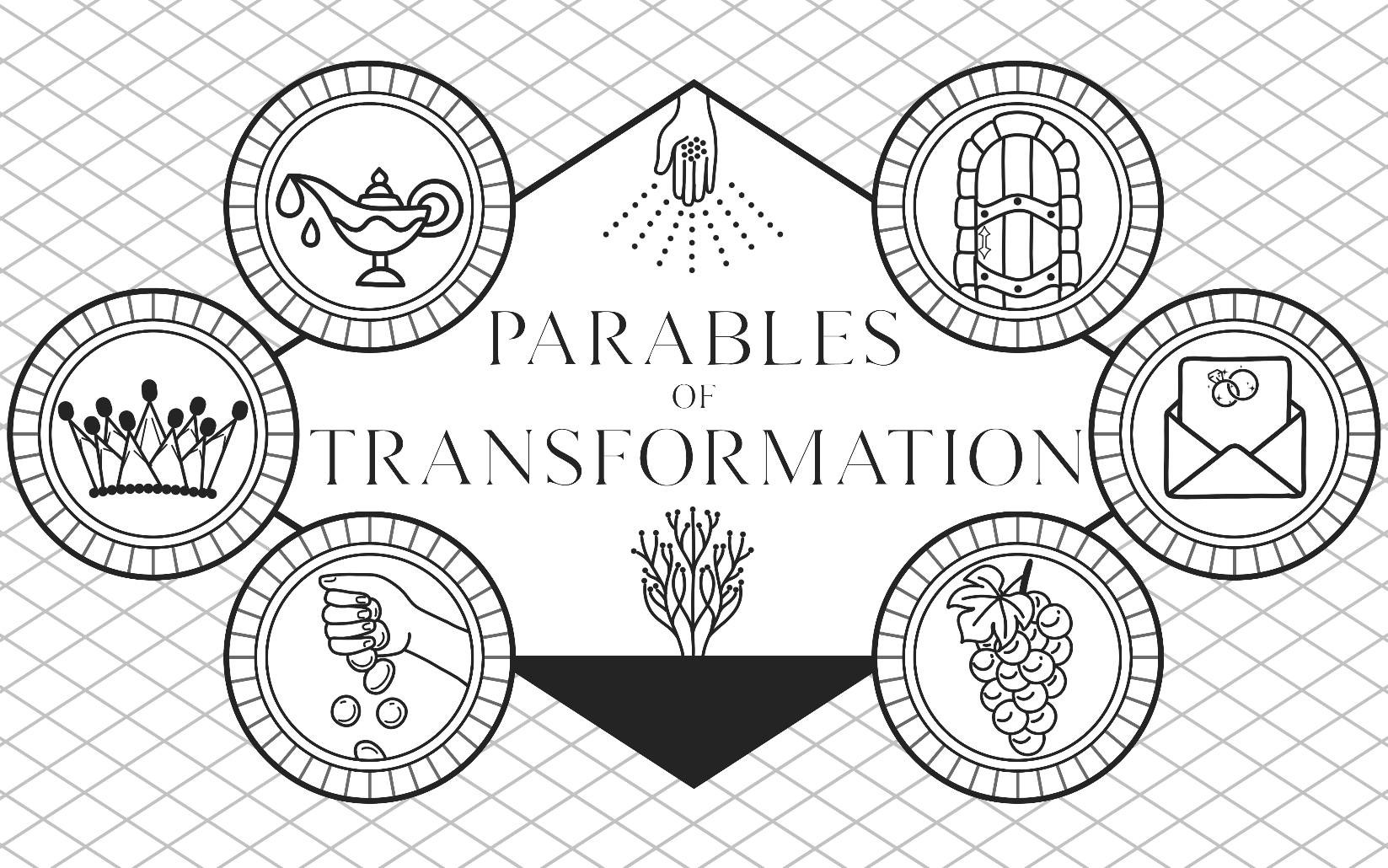 Estudio de fin de año 202317 de diciembre de 2023 – 3 de enero de 2024Iglesia de Cristo de Embry HillsParábolas de transformaciónEstudio de fin de año 2023ResumenUn estudio de parábolas que nos llaman a cambiar radicalmente nuestros corazones y acciones para ser verdaderos ciudadanos del reino. Queremos encontrar cambios específicos que hacer al comenzar un nuevo año de servicio a Dios.ObjetivosMejorar nuestra habilidad en la lectura y aplicación de las parábolas de Jesús.Comprender mejor la naturaleza del Reino de Dios y nuestros roles dentro de él.Realizar cambios específicos en nuestro modo de pensar y en nuestra vida diaria para ser mejores ciudadanos del Reino.Calendario y temasUna nota sobre las traduccionesEl texto principal de cada lección que se proporciona en la página es de la Nueva Biblia de las Américas (NBLA). Utilice esto para comparar con su versión preferida para comprender mejor el texto. Mientras usted estudia, busque diferencias en la redacción y el orden de las palabras entre las versiones y considere cómo las variaciones podrían mejorar su comprensión.Preguntas sobre el texto¿Qué diferencias notables existen entre la gran multitud que se reúne para escuchar a Jesús y los seguidores que hablaron con Él después?¿Qué les dice Jesús a los discípulos cuando le preguntan sobre el significado de la parábola (v.13)?¿Cómo explica Jesús cada elemento de la parábola?¿Cuál es el propósito de una lámpara (v. 21)? ¿Qué conexión tiene con esta parábola?Preguntas de reflexión¿Hay palabras de Jesús que me conformo con no entender completamente? ¿Hay enseñanzas que preferiría no estudiar debido a las implicaciones para mi vida (o la de mis seres queridos)? ¿Qué revela eso sobre la tierra que poseo actualmente?¿Qué necesito hacer personalmente para cultivar mi corazón y comprender mejor las palabras de Jesús? ¿Qué comportamientos/mentalidades necesito desarraigar para sembrar firmemente la palabra de Dios en mi vida?Reflexione sobre dónde usted estaba en cuanto a su comprensión bíblica entre hoy y hace un año: ¿“se le ha dado más” o ha notado que “lo que tiene se la ha quitado”?Preguntas sobre el texto¿Cuál cree usted que es la correlación entre los vv. 1-4 y los vv.5-13 de la lección de Jesús a los discípulos?¿Por qué se resiste el amigo a darle algo al vecino?¿Cuál es la diferencia entre el amigo que se resiste a dar, el padre que sabe dar buenas dádivas a su hijo, y luego nuestro Padre celestial?Mirando el comienzo del v.9, ¿cuál diría usted que es el propósito de la parábola?¿Cuál es la gran dádiva que nuestro Padre celestial ofrece a quienes se lo piden?Preguntas de reflexión (esté preparado para compartir sus ideas en clase)Si Dios ya sabe lo que necesitamos y conoce nuestros deseos, ¿por qué quiere que oremos?¿Cómo se vería una oración de pedir, buscar y llamar (individualmente o en grupo)?¿Cuál es el valor de la oración persistente? (Lea Lucas 18:1-5 para ideas adicionales).Preguntas sobre el contextoBusque ocasiones en capítulos anteriores en que de manera parecida interrumpieron a Jesús. ¿Respondió Él de la forma que esperaban las personas que interrumpieron?¿Quiénes y cuántos estaban presentes aquí (vv.1,4,22,41,54)?¿De qué tema estaba hablando Jesús cuando fue interrumpido (vv.4,11)?¿A qué tema volvió Jesús después de la parábola (vv.22,29-30)?¿Qué petición específica condujo a la parábola de Jesús (v.13)?¿Es “los ricos versus los pobres” un tema recurrente en Lucas? Dé un ejemplo.Preguntas sobre el texto¿Tenía el hombre de la multitud un agravio válido (v.13)?¿Por qué cree que le pidió ayuda a Jesús? ¿Es Jesús un juez? (Ver vv.14,58; Lucas 12:58; Mateo 25:31-32; Juan 12:48; 18:36.)¿Qué advertencia dio Jesús a la multitud como resultado (v.15)?¿Qué definición errónea de “la vida” refuta Jesús (v.15)?¿Cómo se describe la prosperidad del hombre rico (v.16)?¿Cuál era su principal (única) preocupación (v.17)?¿A quién acudió en busca de respuestas a “¿Qué haré?” (vv.17-19)?¿Qué planeaba hacer con los cultivos y bienes en exceso (v.19)? ¿Tenía la expectativa de vivir mucho tiempo (v.19)? Compárese el v.40.¿Cuál fue la evaluación de Dios de su sagacidad (v.20)?¿Qué (nueva) pregunta le planteó Dios (v.20)?¿Indica Jesús que nosotros podemos ser insensatos de la misma manera (v.21)? ¿Cómo?¿Dónde debemos “almacenar” (como en el v.17) nuestros tesoros (vv.21,33-34)?Preguntas de reflexión (esté preparado para compartir sus ideas en clase)¿Existen formas en las que hoy en día podemos pedir erróneamente a Jesús que “juzgue”? ¿Cómo?¿Podría ser que la forma en que lidiamos con los “agravios válidos” indique avaricia [codicia]? Dé ejemplos.¿Podría ser que el hombre agraviado del v.13 saldría mejor si no recibiera su herencia?Compare el plan del hombre rico (v.19) con el de alguien que niega la Resurrección (1 Corintios 15:32), o el que hace caso omiso a la realidad del Juicio (Lucas 12:42).Enumere las formas en que el hombre rico fue insensato. Compárelo con Nabal (ver 1 Samuel 25:25).¿Cuáles son algunas de las “abundancias de bienes” (v.15) que confundimos con nuestra “vida” o “identidad”?Explique la definición positiva de Jesús de “la vida” (v.23).¿A qué cosas “más” se refiere Jesús?¿Cuál debería ser nuestra actitud hacia las “cosas que poseemos” (v.29)?¿Cuáles son las formas en que podemos ser “ricos para con Dios” (v.21)?¿Cuáles son algunos indicadores de que estamos “acumulando tesoros en el cielo” (ver vv.22,29,33,40)?Esta parábola está relacionada con Mateo 19:23-30: la conversación de Jesús con Sus discípulos después de Su encuentro con el joven rico (vv.16-22). En el v.30 se afirma la misma conclusión que al final de la parábola, aunque en orden inverso.Preguntas sobre el textoLea Mateo 19:23-30 además de la parábola de Mateo 20:1-16.¿Qué se les promete a los primeros obreros (v.2)?¿Qué se promete a los obreros a las horas tercera, sexta y novena?¿Se les promete algo a los últimos obreros (vv.6-7)?¿Cuál es el orden de pago a los obreros? ¿Quiénes se quejan y por qué?¿Cómo justifica el hacendado su acción (v.13)? ¿Cuál palabra usa para describir su acción hacia los últimos obreros (v.15)?¿Cuál es el principio general que enseña esta parábola?Preguntas de reflexión (esté preparado para compartir sus ideas en clase)Dado lo que les sucede a los judíos y gentiles después de la muerte y resurrección de Jesús, ¿cuál podría ser una lección que los judíos de la época de Jesús deberían haber aprendido de esta parábola?Considerando que esta parábola sigue inmediatamente a la pregunta de Pedro (Mateo 19:27) y la respuesta de Jesús, ¿qué deberían haber aprendido los apóstoles de la parábola y del principio general (Mateo 19:30 y 20:16)?¿Qué lecciones deberíamos nosotros aprender de la parábola?Preguntas sobre el textoSer invitado a una boda es un honor especial. ¿Qué sugiere una invitación de boda sobre la relación entre el anfitrión y los invitados?¿A quiénes dirige Jesús esta parábola (Mateo 21:23,41-46)?¿Qué detalles sabemos sobre la naturaleza de esta fiesta? ¿Qué sugiere esto sobre la ocasión (vv.1-9)?¿Por qué es ofensiva para el rey la falta de un traje de boda (vv.10-14)?¿Qué deben esperar los invitados cuando el rey observa a los que responden a su llamado (v.11)?¿Cómo se explica el significado de nuestros trajes de boda en Apocalipsis 19:7-10?Preguntas de reflexión (esté preparado para compartir sus ideas en clase)¿Puedes encontrar dos tipos de rechazo en esta parábola? ¿Cómo se rechaza a Dios en los vv.5-6 y cómo se rechaza en el v.12?En esta parábola, ¿qué acciones realizaron los “pocos” escogidos que indican que hicieron cambios en sus vidas?¿Qué aprendemos acerca de nuestros 'trajes de boda' en Colosenses 3:5-17?Introducción – Parábolas del ReinoHimno: 372 – Los reinos del hombre caerán (Psalms, Hymns, & Spiritual Songs)Oración: Que seamos siervos dedicados del Rey, imitando Su carácterLección 1 – Aprendiendo el valor del ReinoHimno: 684 – El mundo no es mi hogar (vv.1-2)Lectura: Mateo 13:44-45 (Parábolas del tesoro escondido; la perla de gran precio)Lectura: Filipenses 3:2-14Oración: Que reconozcamos la vanidad de lo que tenemos y que lo sacrifiquemos para ganar a Cristo.Lección 2 – Participando en el crecimiento del ReinoHimno: 589 – Sembrando la semilla del Reino (vv.1,2,3, coro al final)Lectura: Mateo 13:31-33 (Parábolas de la semilla de mostaza; la levadura)Lectura: Romanos 10:8-17Oración: Que nuestros esfuerzos evangelísticos a nivel local y en el extranjero ayuden a crecer el Reino.Lección 3 – Alcanzando el carácter de los ciudadanos del ReinoHimno: 759 – Do prevalece el amor (vv.1,3,4,5; tono de 422 – Dulce majestad)Lectura: Mateo 18:23-35 (Parábola de los dos deudores)Lectura: Colosenses 3:5-15Oración: Que nos perdonemos, nos soportemos y reflejemos el amor de Dios unos a otrosLección 4 – Preparándonos para la siega final del ReinoLectura: Mateo 13:24-30 (Parábola del trigo y la cizaña)Lectura: Mateo 13:36-43Invitación: ¡Prepárese para la siega final!Himno de invitación: 538 – ¿Por qué tardas? (vv.1,2,4, coro al final)Preguntas de reflexión (para considerar durante y después del servicio)¿Qué afirmaciones se hacen sobre el Reino de los cielos en Los reinos del hombre caerán? ¿Qué pasajes de las Escrituras puede usted encontrar que respalden estas afirmaciones?¿Qué riesgos financieros asumieron tanto el hombre que halló el tesoro en el campo como el comerciante de perlas en su búsqueda de los tesoros deseados? ¿Qué riesgos (espirituales, físicos, financieros, etc.) podríamos tener que asumir al renunciar a lo que tenemos por ganar a Cristo?¿Qué puede hacer usted en 2024 para animar a los hombres que sostenemos en la predicación del evangelio?¿A quién necesita perdonar o soportar por el reino de los cielos? ¿Cómo puede hacer esto de manera más efectiva?Preguntas sobre el textoConsidere Mateo 24:36-51 y el resto de Mateo 25. ¿Qué representa la “venida del novio” en esta parábola?¿Qué mensaje viene enfatizando Jesús (24:44)?¿Qué hicieron todas las vírgenes mientras esperaban?¿Qué circunstancias externas hicieron difícil que estuvieran preparadas para el novio (v.5)? ¿Qué circunstancias externas lo hicieron fácil (vv. 6,10,11)?¿A quiénes piden ayuda las vírgenes insensatas cuando aparece el novio?¿Por qué no pueden ayudar las demás vírgenes a las insensatas?¿Qué les dice el novio a las vírgenes insensatas cuando llaman? ¿Dónde ocurre una escena parecida en Mateo y cuál es el contexto allí?Según Jesús, ¿qué lección deben Sus oyentes aprender de la parábola (v.13)?Preguntas de reflexión (esté preparado para compartir sus ideas en clase)Enumere algunas cosas que las vírgenes insensatas hicieron bien y mal en la parábola:	Bien	Mal¿Cree que estuvo bien que las 10 vírgenes se durmieran mientras esperaban al novio? Explique su respuesta.Considere 1 Tesalonicenses 5:5-11. ¿Qué acciones podemos realizar para “estar alerta” mientras esperamos al Novio?FechaSesiónTema y textoAplicaciónMaestroDom, 17 de dicSermón AMParábola de las tierras
Marcos 4:1-25Aprender a entender
las parábolasBill SánchezMié, 20 de dicClase bíblicaParábola del amigo a medianoche
Lucas 11:5-13Aprender la persistencia
en la oraciónRyan PoeDom, 24 de dicClase bíblicaParábola del rico insensato
Lucas 12:13-23Aprender a rechazar el materialismoMarty BroadwellMié, 27 de dicClase bíblicaParábola de los obreros de la viña
Mateo 20:1-16Aprender a regocijarnos
en el crecimiento del ReinoRuss LaGroneDom, 31 de dicClase bíblicaParábola de la fiesta de bodas
Mateo 22:1-14Aprender a someternos
a los estándares de DiosPhillip ShumakeDom, 31 de dicServicio PMParábolas del ReinoMateo 13, 18Aprender a ser mejores
ciudadanos del ReinoVariosMié, 3 de eneroClase bíblicaParábola de las diez vírgenes
Mateo 25:1-13Aprender a ser fieles a
nuestro compromisoMason BroadwellSermón del domingo por la mañana
Parábola de las tierrasAprendiendo a entender las parábolasMarcos 4:1-25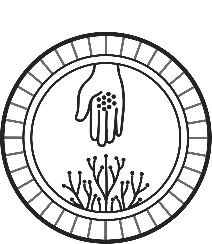 La semilla sembrada por el SembradorLa tierra del caminoLa tierra del pedregalLa tierra entre espinosLa buena tierraLección 1
Parábola del amigo a medianocheAprendiendo a perseverar en la oraciónLucas 11:5-13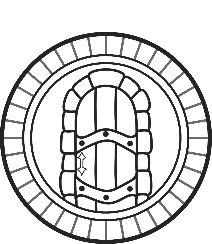 Lección 2
Parábola del rico insensatoAprendiendo a rechazar el materialismoLucas 12:13-23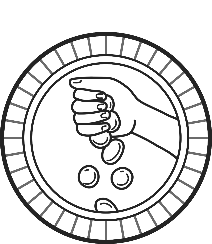 Lección 3
Parábola de los obreros de la viñaAprendiendo a regocijarnos en el crecimiento del ReinoMateo 20:1-16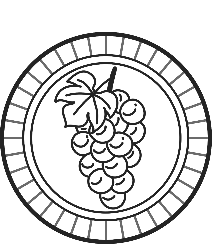 Lección 4
Parábola de la fiesta de bodasAprendiendo a someternos a los estándares de DiosMateo 22:1-14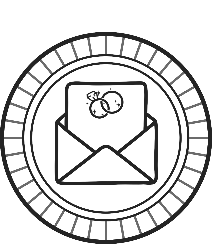 Culto del domingo por la tarde
Parábolas del ReinoAprendiendo a ser mejores ciudadanos del ReinoMateo 13, 18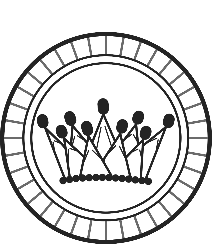 Lección 5
Parábola de las diez vírgenesAprendiendo a ser fieles a nuestro compromisoMateo 25:1-13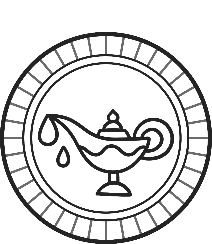 